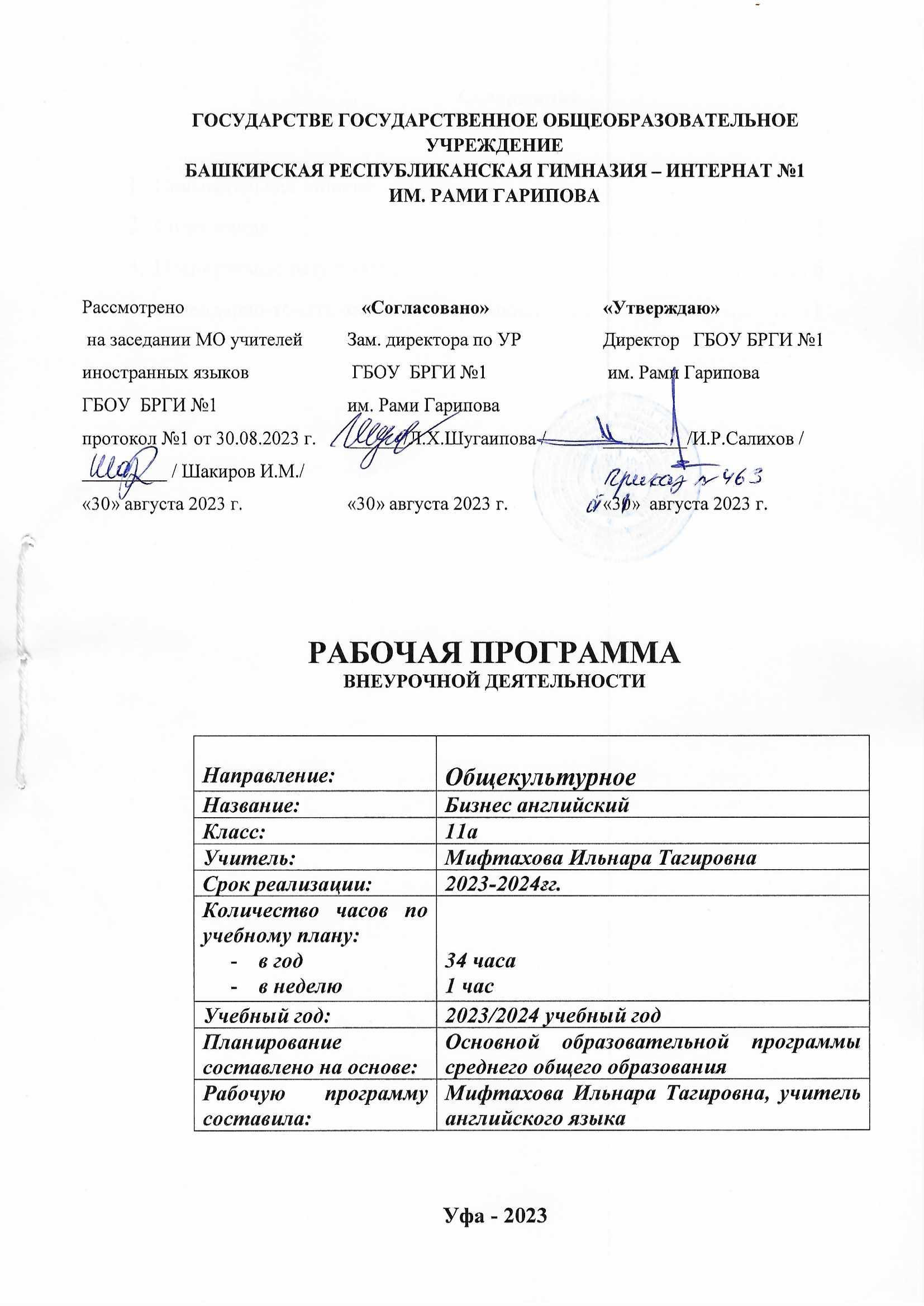 Пояснительная записка.Данная программа – Деловой английский – разработана как элективный курс для учащихся 10-х и 11-х классов экономического профиля, а также для учащихся 10-х и 11-х классов, желающих овладеть основами устного и письменного делового общения на английском языке.В последние годы все большее количество учащихся осознают роль английского языка как мирового языка делового общения. Использование английского языка для делового общения предполагает наличие у участников коммуникации достаточного запаса знаний о культуре делового общения и культурных особенностях различных стран. Также процесс глобализации приводит к тому, что владение английским языком становится желательным, а иногда и необходимым условием принятия кандидата на работу. Рабочее владение английским языком предполагает не только знание профессиональной лексики, но и такие умения, как умение разговаривать по телефону на профессиональные темы, вести деловую корреспонденцию, владение различными функциональными стилями деловой переписки. При обучении в классах экономического профиля учащимся необходимо понимать англоязычные экономические термины, ориентироваться в основных закономерностях и тенденциях экономики, путях развития бизнеса как в своей стране, так и в мире. Перечисленные выше знания и умения важны не только для предпрофессиональной подготовки учащихся, но и для подготовки школьников к дальнейшей самостоятельной жизни в обществе. Предмет «Деловой английский» представляется особенно актуальным, так как способствует приобретению стабильных знаний и навыков, необходимых для профессионально - ориентированного общения. Данный курс полезен для тех учащихся, которые собираются продолжить свое образование и начать карьеру в области бизнеса. Программа позволяет расширить учебную тематику и уделить внимание стилистическим особенностям устной и письменной речи, терминологии, а также привлечь научно-популярные профильно-ориентированные тексты. Большое внимание уделяется письменной речи, а именно переписке применительно к деловой сфере общения.  	Новизна данного курса заключается в том, что  программа не дублирует содержание государственных стандартов по иностранным языкам, содержит новые знания, представляющие профессиональный и познавательный интерес для учащихся.Предлагаемая программа относится к курсам по выбору и составлена в соответствии с требованиями Федерального государственного образовательного стандарта среднего (полного) общего образования.Деловой английский и его связь с другими предметами.		Язык делового общения насыщен специализированной информацией. От говорящего требуется не только  владение предметом высказывания, но и точное выражение содержания высказывания средствами иностранного языка. На  уроках делового английского  происходит работа по дальнейшему  повышению  лингвистической и языковой компетенции учащихся.	По своему содержанию «Деловой английский» - это бизнес-курс, тесно связанный с экономикой. При параллельном изучении экономики на русском языке  учащиеся овладевают экономической грамотностью, поэтому усвоение экономических понятий на английском языке  не представляет для них большой трудности. В то же время, реалии и этика деловой жизни, не входящие в жизненный опыт учащихся, часто оказываются абсолютно новыми и требуют дополнительного осмысления.  На уроках делового английского происходит развитие социокультурной компетенции учащихся в сфере деловых отношений.Уроки научно-технического перевода позволяют интегрировать знание экономики и иностранного языка и целенаправленно подключать перевод как двуязычную коммуникативную деятельность. Устный, письменный перевод, реферирование и аннотирование представляют собой существенную часть деловой жизни в условиях интернационального общения. Обучение переводу на уроках курса «Деловой английский язык» имеет прикладное значение для более полного закрепления полученных умений и навыков и с учетом профессиональной ориентации, так как владение  терминологией является критерием грамотности специалиста.Широкое использование информационно-компьютерных технологий в процессе обучения данному курсу способствует усилению учебной мотивации изучения английского языка, интенсификации процесса обучения,  совершенствованию форм и методов организации учебного процесса. Таким  образом,  мы имеем  следующую связь учебных дисциплин: английский язык - экономика (на русском языке) - научно-технический перевод – информатика -деловой английский. На уроках делового английского языка ученики объединяют  знания по этим дисциплинам:  получают новую информацию, повышают речевую компетенцию в английском языке, социокультурную и социальную компетенцию.  Цели курса:Развитие у учащихся практических навыков использования английского языка для профессионального общения в сфере бизнеса и экономики.Развитие социокультурной компетенции, а именно умения участвовать в коммуникации в соответствии с нормами, принятыми в деловом мире.Развитие межкультурной компетенции, а именно умения участвовать в межкультурной коммуникации, учитывая особенности других культур.Воспитание способности к личному и профессиональному самоопределению.Для достижения поставленных целей в рамках курса решаются следующие задачи:Обучить старшеклассников лексическим единицам в соответствии с отобранными темами, навыкам оперирования этими единицами в коммуникативных целях.Совершенствовать умения учащихся в четырех видах речевой деятельности, а именно: в области говорения - обучать аргументированно выражать свое мнение, обсуждать проблемы и предлагать решения, беседовать по телефону в соответствии с заданной ситуацией,  поддерживать разговор на общие темы вне сферы делового общения, проводить деловые встречи. В области письма - обучать писать деловые письма, резюме, письма о приеме на работу, открытки, сообщения электронной почты в соответствии с требованиями делового этикета.В области аудирования - совершенствовать умение слушать аутентичные тексты из сферы деловой коммуникации с пониманием общей идеи,  с извлечением информации и с детальным пониманием.В области чтения - совершенствовать умение читать аутентичные тексты по профильной тематике с пониманием общей идеи,  с извлечением информации и с детальным пониманием.Структура курса и организация обучения:Курс рассчитан на 67 учебных часов и состоит из 12 тематических разделов. При одном часе занятий в неделю курс будет длиться 34 часа в 10-м классе и 33 часа – в 11-м классе.В основе курса лежат следующие методические принципы:Интеграция основных речевых умений и навыков.Последовательное развитие основных речевых умений и навыков.Коммуникативная направленность заданий. Контекстуальное введение лексики. Применение полученных умений и навыков на практике в симулированных ситуациях, максимально приближенных к реальным условиям мира бизнеса.Соответствие тем и материалов курса возрасту, интересам и уровню языковой подготовки учащихся.Предметные результаты освоения курса:В результате прохождения курса старшеклассники:овладеют лексическим запасом в соответствии с темами и сферами общения экономического профиля;научатся пользоваться электронной почтой на английском языке с учетом деловых, стилистических и языковых норм;научатся читать и переводить различные деловые документы;научатся проводить переговоры по телефону с деловыми целями на английском языке;научатся писать деловые письма в соответствии с требованиями делового этикета;научатся работать в команде, вместе находить решения деловых проблем;научатся планировать рекламные кампании;научатся выполнять проектные задания индивидуально или в составе группы учащихся;научатся работать с соответствующей справочной литературой;будут иметь представление об основных различиях между британским и американским вариантами английского языка.Личностные результаты:расширение знаний учащихся о деловом общении на английском языке;владение навыками сотрудничества со сверстниками, детьми младшего возраста, взрослыми в разных видах деятельности; формирование основ саморазвития и самовоспитания, готовности и способности к самостоятельной, творческой и ответственной деятельности (образовательной, учебно- исследовательской, проектной, коммуникативной).Метапредметные результаты:умение продуктивно общаться и взаимодействовать в процессе совместной деятельности, учитывать позиции другого, эффективно разрешать конфликты;умение самостоятельно оценивать и принимать решения, определяющие стратегию поведения, с учётом нравственных ценностей;умение планировать свою деятельность, проектировать и прогнозировать;владение навыками познавательной, учебно-исследовательской и проектной деятельности, навыками разрешения проблем;готовность и способность к самостоятельной информационно-познавательной деятельности, включая умение ориентироваться в различных источниках информации, критически оценивать и интерпретировать информацию, получаемую из различных источников;владение языковыми средствами – умение ясно, логично и точно излагать свою точку зрения, использовать адекватные языковые средства.Процесс обучения данному курсу предполагает использование различных методов и приемов организации речевой деятельности:аудирование и обсуждение прослушанного;чтение и обсуждение прочитанного;выполнение тренировочных упражнений;комментирование понятий;перевод деловой документации;написание личных и деловых писем, открыток;написание эссе, рефератов;«мозговой штурм»;драматизацию телефонных разговоров, деловых и неформальных ситуаций общения;работу с электронной почтой;создание проекта.Формы организации учебных занятий:Применяется индивидуальная, парная и групповая формы работы. При изучении курса используются следующие технологии:информационно-коммуникационные;игровая;проблемного обучения;проектно-исследовательской  деятельности.Содержание курса.11 класс.Тема 1. Устройство на работу (7 часов).Письмо-заявка на замещение вакантной должности.Резюме. Сопроводительное письмо к резюме. Требования к написанию сопроводительного письма. Стандартные фразы. Порядок устройства на работу. Собеседование. Анкеты.Тема 2. Деловая поездка (11 часов).Телефонный разговор с английской компанией, заказ номера в гостинице. Приобретение билета на самолет/поезд. Прибытие в страну. Паспортный и таможенный контроль.В аэропорту/на вокзале. Городской транспорт.Заселение в гостиницу. Гостиничный сервис.Пребывание на фирме. Персонал  фирмы. Обсуждение плана работы. Стандартные фразы при знакомстве и общении.Тема 3. Реклама и бизнес (6 часов).Актуальность рекламы. Особенности оформления рекламы. Рекламный текст. Приемы и  методы, используемые в рекламе. Реклама и продвижение товара. Планирование рекламной кампании. Работа с покупателями: бесплатная реклама, скидки. Как создать собственную рекламу.Тема 4. Работа в команде (5 часов).Особенности работы в команде. Принцип создания команды. Основные задачи команды. Распределение ролей в команде. Продуктивность работы в команде. Этика деловых отношений.Тема 5. Будущая карьера (4 часа).Популярные профессии. Качества, необходимые для успешной работы. Карьера известных людей в мире бизнеса.Профессии, связанные с иностранными языками.Работа за рубежом.Формы промежуточного и итогового контроля:тесты;диктанты;практические работы;доклады, рефераты;проверочные работы;эссе;творческие задания (проектные работы, презентации);зачет.Тематическое планирование курса «Деловой английский»11 класс1Устройство на работу.43Лекция с элементами беседы.Чтение и анализ писем-заявок на замещение вакантной должности, писем-резюме и сопроводительных писем к резюме.Введение наиболее употребительной лексики.Прослушивание образцов диалогов-собеседований.Устное сообщение.Тест на знание стандартных фраз.Практическая работа:написание резюме и сопроводительных писем к резюме.Написание заявления о приеме на работу.Ролевая игра «Прием на работу».2Деловая поездка.56Лекция с элементами беседы.Прослушивание и анализ ситуативных диалогов.Составление ситуативных диалогов.Ролевая игра «В гостинице».Тест на знание стандартных фраз.Драматизация ситуаций:- приобретение билетов;- заказ гостиницы;- знакомство с зарубежными партнерами;- обсуждение деловой программы на фирме. 3Реклама и бизнес.24Лекция с элементами беседы.Изучение правил оформления рекламы.Работа с образцами деловой рекламы.Создание рекламного плаката.Ответы на вопросы.Проект: «Реклама нового товара».Написание реферата «Рекламные объявления, которые работают».4Работа в команде.23Лекция с элементами беседы.Составление плана - конспекта по тексту.Устное сообщение.«Мозговой штурм».Составление визитной карточки.5Будущая карьера.13Лекция с элементами беседы.Введение наиболее употребительной лексики.Ролевая игра «The job identifies the person».
Написание эссе «My dream job».Создание презентации «Популярные профессии».